 
                                     АДМИНИСТРАЦИЯ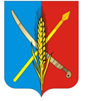 Васильево-Ханжоновского сельского поселенияНеклиновского района Ростовской областиП О С Т А Н О В Л Е Н И Е 29 декабря 2023        с. Васильево-Ханжоновка           № 67О закладке и ведении электронных похозяйственных книг учета   личных подсобных хозяйств граждан на территории муниципального образования « Васильево-Ханжоновское  сельское поселение» личных подсобных хозяйств на 2024, 2025, 2026, 2027, 2028 годыВ соответствии со ст. 8 Федерального закона от 07.07.2003 года № 112-ФЗ «О личном подсобном хозяйстве», Федеральным законом Российской Федерации № 131-ФЗ от 06.10.2003 года «Об общих принципах организации местного самоуправления в Российской Федерации», Приказом Министерства сельского хозяйства Российской Федерации от 27.09.2022 N 629 «Об утверждении формы и порядка ведения похозяйственных книг»,  и в целях учета личных подсобных хозяйств на территории  муниципального образования «Васильево-Ханжоновское сельское поселение», администрация Васильево-Ханжоновского сельского поселения ПОСТАНОВЛЯЕТ :Организовать на территории Васильево-Ханжоновского сельского поселения закладку новых похозяйственных книг учета личных подсобных хозяйств, сроком на пять лет на 2024- 2028 годы в электронной форме с использованием комплексной информационной системы сбора и обработки бухгалтерской и специализированной отчетности сельскохозяйственных товаропроизводителей, формирования сводных отчетов, мониторинга, учета, контроля и анализа субсидий на поддержку агропромышленного комплекса.Ежегодно, по состоянию на 1 января путем сплошного обхода личных подсобных хозяйств и опроса членов личных подсобных хозяйств в период с 10 января по 15 февраля осуществлять сбор сведений, указанных в книгах.Записи в похозяйственные книги производить на основании сведений, предоставляемых на добровольной основе главой личного подсобного хозяйства  или иными членами личного подсобного хозяйства. При ведении  похозяйственных книг необходимо обеспечить конфиденциальность информации, предоставляемую гражданами, ведущими хозяйство, её сохранность и защиту в соответствии с законодательством Российской Федерации.Ответственным за ведение похозяйственных книг в установленном порядке и их сохранность назначить главного специалиста Ткачеву Е.Н.Разместить настоящее постановление на официальном сайте администрации Васильево-Ханжоновского сельского поселения.Контроль за исполнением настоящего постановления оставляю за собой. С  постановлением  ознакомлена:                        главный специалист Ткачева Е.Н.Глава администрации Васильево-Ханжоновского сельского поселения    С.Н. Зацарная